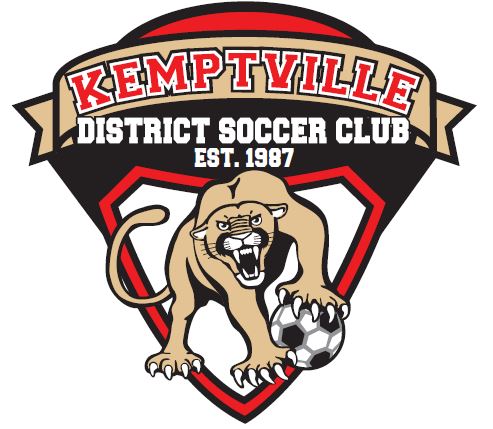 Kemptville District Soccer ClubMeeting Minutes - Board of Directors MeetingApril 04, 2023; 19:00; Zoom MeetingMembers Present:Members Absent:Call to Order & Welcome:Made by Rob at 19:00Approval of Draft Meeting Minutes March 07, 2023:Draft minutes of 2023-03-07 meeting was circulated with the Board for review/comment.Motion made to approve the meeting minutes by Nicole, seconded by Shannon. All members in favor to approve the draft meeting minutes. Jamie to update, finalize and provide final 2023-03-07 meeting minutes and to be made accessible on the KDSC website prior to the next meeting.Club Financial Report Update:Jeff provided the financial summary report to the board as of 2023-04-04. It was reviewed with specific dollar figures in each account provided to the group. Royal Bank account working as expected.Scotiabank account still working for incoming eTransfers from the registrations.2023 KDSC Season Planning:Communications: 2023-03-15 and 2023-04-01 issued out. Plans in place to issue out communications every two weeks leading up to the season.KDSC website update to the Referee tab for information John provided and to the Coach tab for the OSA/EODSA clarification for the mandatory 2023 Coach Certifications. All Competitive/Development Coaches have been provided the updated information for the 2023 requirements.Competitive assessments completed. Registrations for assessment were up by >20% from the 2022 season. Five competitive teams formed with full rosters of players. Some BU14 and GU14 were not offered roster positions; but alternative HL program option is available. Several players registered for the HL program option.Development evaluations underway. Registrations for evaluations were up by >30% from the 2022 season. Six development teams are planning to be formed: BU9D2, BU10D2, BU11D2, BU12D2, GU9/10D2, GU11/12D2.Development Coaches in place for all the teams.House league program, coaches continue to come forward and I add them to a running list for Rance so he can begin to plan for the house league program.Request for fields has been input to North Grenville by the specified date.I have reached out to Lou B. and he is committed for the field maintenance/lining for the 2023 season. He has the Club plans to make field configurations the same as the 2022 season. He is aware of requirement to pick up the 60 cases of field paint currently stored with the vendor. Rob indicated if Lou needs a hand, Rob can be available to pick up the cases.St. Mikes and North Grenville District High School reached out to continue partnership with KDSC. They have requested field lining and match officials for the upcoming school soccer season. Preliminary schedule has the school programs starting week of April 24KDSC Master field schedule is drafted with the Competitive/Development programs added. Club had to move the BU12HL program to Wednesday evening for field requirements.EODSA Club Manager meeting occurred March 24, 2023. Good representation, nice to network with Clubs and EODSA members. Reviewed much of the administrative requirements.EOSL-D Team Entries meeting occurred April 03, 2023. EODSA team registrations increased by 38% from the 2022 season. Great to see increases in the Development age groups. Challenges still seen for the girl programs. Roundtable:Patrick:Nothing for this month. Helen:Received the registration numbers from Hailee. Working with Rance for the uniform requirements.Rob:Nothing for this month.Jeff:Next meeting, like to focus on the Board Member positions/roles:Like to see reintroduction of Board stipend retroactive to the 2022 season. The stipend was removed during the Covid-19 seasons.Required to address the Board Member recruitment.Consideration of paid Board Members: Board Member player registration free, Family member registration free. Option of new paid Board MembersCommunications plan for getting to membership current/future state if new members are not able to come forth to help run the KDSC program.Treasurer and Competitive Equipment roles are up for renewal in September. Both current members have done their time 10-15 years of various capacities, and both no longer have children in the soccer program.Face to face meeting in May. Jamie to reach out to Ferguson Forest to book board room.John:At about 35-50% return rate to date for the refereesEODSA hosting winter education sessions.EODSA requesting of KDSC at SG fields to hold final on-field session for Match Officials on June 3, 2023. EODSA will approach John if it is felt the session is required.Nicole:Nothing for this month. Shannon:Nothing for this month. Marcus:Development Coaching interviews conducted (Michael Olotu, Philip Bond, Gregg Robideau) and will be good additions to the Development portfolio.Technical Directors, May/June sessions, 9 v 9 fields, Development and House league coaches to take part. Next meeting:Tuesday May 02nd, 2023 at 19:00 (In Person Meeting).Motion made to adjourn the meeting by Nicole, seconded by Shannon. All were in favor to adjourn meeting. Meeting was adjourned at 20:51. Treasurer: Jeff FluitTreasurer: Jeff FluitDirector Competitive Operations: Patrick LawomtongDirector of Development Teams: Shannon KenwardDirector of Equipment-House League: Helen GrusDirector Competitive Operations: Patrick LawomtongDirector of Development Teams: Shannon KenwardDirector of Equipment-House League: Helen GrusDirector of Equipment-Competitive: Nicole Craig-CampbellDirector of Equipment-Competitive: Nicole Craig-CampbellClub Manager: Jamie BrownClub Head Coach: Marcus DickieClub Manager: Jamie BrownClub Head Coach: Marcus DickieClub Head Referee: John TuckerDiscipline Chair: Rob FnukalDirector of Registration: Hailee ColemanDirector of House League: Rance YoungPresident: (Currently Vacant)Vice-President: (Currently Vacant)Director at Large (Currently Vacant)Secretary (Currently Vacant)